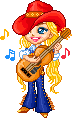 COUNTRY  DANCE  WESTERN                 ACADEMYIntro : 8 + 16 comptes 1-8 DIAGONALLY STOMPS (R & L), HEEL TOE HEEL SWIVEL INSIDE, STEP - TOUCH (R & L) 1-2      Stomp PD en diagonale avant droite, Stomp PG en diagonale avant gauche 3&4    Ramener les deux pieds vers l’interieur en pivotant : les talons IN, les pointes IN, les talons IN 5-6      PD à droite, Touche PG en diagonale avant G (+ Snap main D à droite) 7-8      PG à gauche, Touche PD en diagonalae avant D (+ Snap main G à gauche)                                     ** RESTART ici sur le Mur 4  **9-16 SIDE TRIPLE STEP, SIDE ROCK, TRIPLE 1/4 TURN, STEP 1/2 TURN 1&2     Triple step D G D à droite 3-4       Repasser l’appui sur le PG à gauche, revenir en appui sur le PD 5&6     Triple step G D G à gauche avec un 1/4 tour à gauche                                             9:00 7-8       Poser le PD devant, pivoter 1/2 tour à gauche en passant l’appui sur le PG        3:00                                       ** RESTART ici sur le Mur 2 **17-24 STEP LOCK STEP FWD (R & L), PADDLE 1/4 TURN x 2, TRIPLE STEP FWD 1&2      PD devant, « lock » PG croisé derrière le PD, PD devant 3&4      PG devant, « lock » PD croisé derrière le PG, PG devant 5-6        Pivoter 1/4 tour à G (sur le PG) en pointant le PD à droite x 2                               9:00 7-8       Triple step D G D devant 25-32 MAMBO FWD, STEP BACK (R & L), COASTER STEP, LARGE STEP FWD, STOMP-UP 1&2      Rock step G devant, revenir en appui sur le PD, poser PG derrière 3-4        Reculer PD, reculer PG 5&6      PD derrière, assembler le PG à côté du PD, poser le PD devant 7-8        Grand pas PG devant, Stomp-up PD à côté du PG RESTART 1 : Après 16 comptes sur le 2 ème mur à 12:00 RESTART 2 : Après 8 comptes sur le 4 ème mur à 9:00                                               Recommencez au début, amusez vous et souriez !!COUNTRY DANCE WESTERN ACADEMY      703 rue Boucher de la Rupelle    73100 GRESY SUR AIXANGELIQUE  GIRAUD  Tel: 06.15.53.67.55Diplômée  en danse country au Country Dance Instructors Training  (CDIT)countrydancewesternacademy.com